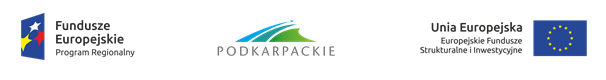 Znak sprawy: BZP-I.271.45.2017                                                    Tarnobrzeg, 19 maja 2017r.Do wszystkich WykonawcówODPOWIEDZI NA PYTANIADotyczy postępowania o udzielenie zamówienia na wykonanie zadania pn.: „Przebudowa infrastruktury dydaktycznej Zespołu Szkół im. Ks. Stanisława Staszica oraz Zespołu Szkół Ponadgimnazjalnych nr 3 wraz z zakupem wyposażenia”, w ramach Regionalnego Programu Operacyjnego Województwa Podkarpackiego  na lata 2014 – 2020 – oś priorytetowa VI – Spójność przestrzenna i społeczna, działanie 6.4 Infrastruktura edukacyjna, Poddziałanie 6.4.2 Kształcenie zawodowe i ustawiczne oraz PWSZ.Zgodnie z art. 38 ust. 2 ustawy Prawo zamówień publicznych (tekst jednolity Dz. U. z 2015 r. poz. 2164 z późn.zm) Gmina Tarnobrzeg, ul. Kościuszki 32, 39-400 Tarnobrzeg przekazuje Wykonawcom treść zapytań z wyjaśnieniami:Pytanie 1 :Czy Zamawiający wymaga fabrycznie nowego systemu operacyjnego,  nieużywanego oraz nieaktywowanego nigdy wcześniej na innym urządzeniu?Odpowiedź:
Preferowany fabrycznie nowy system operacyjnyPytanie 2Czy Zamawiający wymaga by oprogramowanie systemowe było fabrycznie zainstalowane przez producenta komputera?Odpowiedź:
Tak. Pytanie 3 Czy Zamawiający wymaga aby oprogramowanie było dostarczone wraz ze stosownymi, oryginalnymi atrybutami legalności np. certyfikatami autentyczności (tzw. COA)?Odpowiedź:
Tak.Pytanie 4Czy w momencie odbioru towaru Zamawiający przewiduje zastosowanie procedury sprawdzającej legalność zainstalowanego oprogramowania? W jaki sposób będzie przebiegała ta procedura?Odpowiedź:
Nie przewidujemy procedury sprawdzania legalności zainstalowanego oprogramowania (Wykonawca musi zapewnić legalność oprogramowania)Pytanie 5Czy zamawiający dopuszcza możliwość przeprowadzenia weryfikacji oryginalności dostarczonych programów komputerowych u Producenta oprogramowania jako elementu procedury odbioru?Odpowiedź:
Nie.Zamawiający informuje, że termin składania i otwarcia ofert nie ulega zmianie. Termin składania ofert – 24.05.2017r. godz. 10:00, termin otwarcia ofert – 24.05.2017r. godz. 11:00.